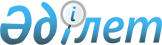 Қазақстан Республикасы Үкiметiнiң 2001 жылғы 23 сәуiрдегi N 540 қаулысына өзгерiс енгiзу туралы
					
			Күшін жойған
			
			
		
					Қазақстан Республикасы Үкіметінің 2004 жылғы 15 маусымдағы N 654 қаулысы. Күші жойылды - Қазақстан Республикасы Yкiметiнiң 2016 жылғы 29 қыркүйектегі № 546 қаулысымен
      Ескерту. Күші жойылды – ҚР Yкiметiнiң 29.09.2016 № 546 қаулысымен.
      Қазақстан Республикасының Үкiметi қаулы етеді: 
      1. "Ертiс су қоймалары құламасының су ресурстарын пайдалану жөнiндегi тұрақты жұмыс iстейтiн ведомствоаралық комиссия құру туралы" Қазақстан Республикасы Yкiметiнiң 2001 жылғы 23 сәуiрдегi N 540 қаулысына (Қазақстан Республикасының ПҮКЖ-ы, 2001 ж., N 14, 189-құжат) мынадай өзгерiс енгiзiлсiн: 
      көрсетiлген қаулыға қосымша осы қаулыға қосымшаға сәйкес редакцияда жазылсын. 
      2. Осы қаулы қол қойылған күнiнен бастап күшiне енедi. 
      Ертiс су қоймалары құламасының су ресурстарын 
      пайдалану жөнiндегi тұрақты жұмыс iстейтiн 
      ведомствоаралық комиссияның құрамы 
      Школьник - Қазақстан Республикасының Энергетика және 
      Владимир Сергеевич минералдық ресурстар министрi, төраға 
      Рябцев - Қазақстан Республикасының Ауыл шаруашылығы 
      Анатолий Дмитриевич министрлiгi Су ресурстары жөнiндегi 
       комитетiнiң төрағасы, төрағаның орынбасары 
      Адамов - Қазақстан Республикасының Ауыл шаруашылығы 
      Ришат Жомартұлы министрлiгi Су ресурстары жөнiндегi 
       комитетiнiң Ертiс бассейнi су шаруашылығы 
       басқармасы бастығының орынбасары, хатшы 
      Әбiтаев - "KЕGOC" ашық акционерлiк қоғамының вице- 
      Есберген Әбiтайұлы президенті (келiсiм бойынша) 
      Богатырев - "Өскемен" гидро электр станциясы" 
      Александр Егорович жауапкершiлігi шектеулi серiктестiгiнiң 
       техникалық директоры (келiсiм бойынша) 
      Бертiсбаев - Қазақстан Республикасының Энергетика және 
      Несiпқұл Бертiсбайұлы минералдық ресурстар министрлiгiнiң 
       Электрэнергетика және қатты жанармай 
       департаментiнiң директоры 
      Дурницын - "Шульба гидро электр станциясы" 
      Юрий Михайлович жауапкершiлiгi шектеулi серiктестiгiнiң 
       бас техникалық басшысы (келiсiм бойынша) 
      Қаменов - Павлодар облысы әкiмдiгiнiң су шаруашылығы 
      Нұртай Шәмренұлы департаментiнiң директоры 
      Көбегенов - Қазақстан Республикасының Ауыл шаруашылығы 
      Қиыспек Жекебайұлы министрлiгi Су ресурстары жөнiндегi 
       комитетiнiң Ертiс бассейнi су шаруашылығы 
       басқармасының бастығы 
      Көдеков - "Қазгидромет" республикалық мемлекеттiк 
      Тұрсынбек Кәрiмұлы кәсiпорнының бас директоры 
      Навид - "АЕС Екiбастұз" жауапкершiлiгi шектеулi 
      Исмаил серiктестiгiнiң бас директоры (келiсiм 
       бойынша) 
      Недовесов - "KEGOC" ашық акционерлiк қоғамының шығыс 
      Виктор Семенович өңiраралық электр желiсi филиалының 
       директоры (келiсiм бойынша) 
      Нұрғалиев - Павлодар облысы әкiмiнiң орынбасары 
      Жақай Жұбайұлы 
      Рамазанов - "Ұлы Ертiс - Великий Иртыш" су 
      Жанайдар Рамазанұлы пайдаланушылар қауымдастығының төрағасы 
       (келiсiм бойынша) 
      Рудман - "Казцинк" ашық акционерлiк қоғамының 
      Борис Михайлович энергетика жөнiндегi директоры (келiсiм 
       бойынша) 
      Рүстембаев - "Еуразиялық энергетикалық корпорациясы" 
      Әбдiәзiм Әбдiғаниұлы ашық үлгiдегi акционерлiк қоғамының бас 
       директоры (келiсiм бойынша) 
      Селиханов - Шығыс Қазақстан облысы әкiмiнiң орынбасары 
      Дүйсенбай Мағзұмұлы 
      Сiлембаев - "Бұқтарма гидро электр станциясы" ашық 
      Жеңiсбек Зейноллаұлы акционерлiк қоғамының президентi (келiсiм 
       бойынша) 
      Сысков - "Екiбастұз ГРЭС-2 станциясы" ААҚ 
      Сергей Александрович басқармасының төрағасы (келiсiм бойынша) 
      Ульрих - "КОРЭМ" жабық акционерлiк қоғамының вице- 
      Эрих Гукович президентi (келiсiм бойынша). 
					© 2012. Қазақстан Республикасы Әділет министрлігінің «Қазақстан Республикасының Заңнама және құқықтық ақпарат институты» ШЖҚ РМК
				
Қазақстан Республикасының
Премьер-МинистріҚазақстан Республикасы
Үкiметiнiң
2004 жылғы 15 маусымдағы
N 654 қаулысына
қосымша